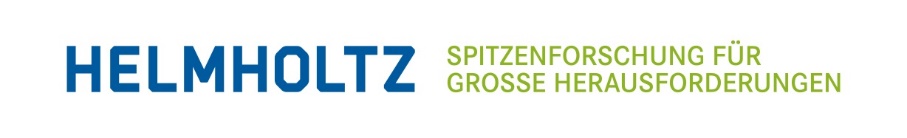 Die Corona-Pandemie: Erkenntnis, Bewältigung, PräventionTemplate zur Anmeldung von 
Interessensbekundungen (Projektideen)
für den offenen Entwicklungsprozess der VerbundprojekteTitelVorläufiger, aussagekräftiger Titel der ProjektideeKurztitel (und ggf. Akronym / Schlagwort mit max. 20 Zeichen Länge) Kurzform des Titels für vereinfachte weitere Verarbeitung im Entwicklungsprozess, insb. für AustauschplattformenKurzbeschreibungKurze und prägnante Beschreibung der Idee, maximal 5 Zeilen / 450 ZeichenAnsprechpartnerEin Hauptansprechpartner für die Korrespondenz zu der Projektidee mit Name, Zentrum, MailadresseWeitere Ausführungen(optional)Ab hier kann in freiem Format die Projektidee weiter ausgeführt werden. Interessant ist vor allem auch, was aus aktueller Perspektive für das Projekt benötigt wird / Aufruf für Teilprojekte